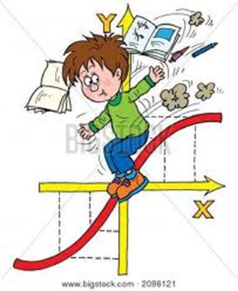 J’applique l’identité remarquable : (a + b)² = a² + 2ab + b²     +      =      +     +( 2x + 5 )²  =    +     +( 3y + 4 )²  =    +     + ( 7a + 6 )²  =    +     +(5 + 3)² =        +          +(4 + 2)² =        +          +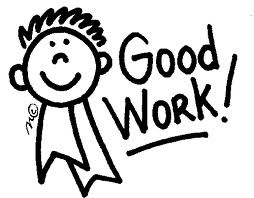 